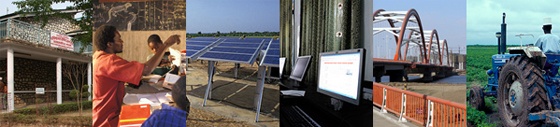 The World Bank Procurement Policy Review Participant ListDate: December 17, 2014	Location (City, Country): Bamako, MaliTotal Number of Participants:33No.Participant NameOrganization E-mail1Diya CisseDGDP/MEF2Diarra Aicha S. MaigoDGDP/MEF3Dembele M. GuindoDGDP/MEF4Mamadou Cheick ThiamDGDP/MEF5Traore Seynabou DiopDGDP/MEF6Diarra YoussoufDGMP/DSP7Sedi A. OumarDGMP/DSP8Tiecoura CoulibalyAGETIER9Emmanuel SiarraSOMPEP S.A.10Diakaridia MarikoPST2.PRFTTAO11Allaye Amadou DialloSPA/PUEPT12Timbely D. YebedieMarches et contracts MEN13Keita IssaMEF14Abdoulaye Ibrahim ToureARMDS15Boubakar SamBureau de Verification16Djir DoucoureARMDS17Dian SidibeARMDS18Adama Y. ToureARMDS19Diakite K. DambiaD.G. Budget20Lassina DialloCIRA S.A.21Oumaa Mc KoneADISA22Issaka TimbelyOrdre des Architechtes du Mali23Hamadou DiarraMinistere du Commerce24Thomas ZerboSection des Comtes de la Cour Supreme25Diakite M. LamineAGEROUTE26Bakary BalloMinistere de l’Energie27Salia DoumbiaDFM/MEF28Dramane DialloOrdre des Ingeneurs Conseils du Mali29Moussa DiarraDEP/DNR30Haladara Side MohamedDFM/MDR31Fatoumata BocourPASE32Lassana SakoDGB33Mohamed Issa HamahaiyPAMEUS